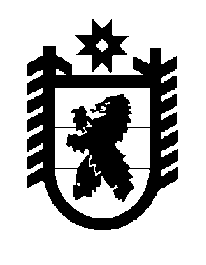 Российская Федерация Республика Карелия    ПРАВИТЕЛЬСТВО РЕСПУБЛИКИ КАРЕЛИЯРАСПОРЯЖЕНИЕот  4 октября 2016 года № 763р-Пг. Петрозаводск В целях реализации Региональной адресной программы по переселению граждан из аварийного жилищного фонда на 2014 – 2017 годы, утвержденной постановлением Правительства Республики Карелия от  23 апреля 2014 года                           № 129-П, в соответствии с частью 11 статьи 154 Федерального закона от                      22 августа  2004 года № 122-ФЗ «О внесении изменений в законодательные акты Российской Федерации и признании утратившими силу некоторых законода-тельных актов Российской Федерации в связи с принятием федеральных законов «О внесении изменений и дополнений в Федеральный закон «Об общих принципах организации законодательных (представительных) и исполнитель-ных органов государственной власти субъектов Российской Федерации» и «Об общих принципах организации местного самоуправления в Российской Федерации», учитывая решение Совета Сортавальского городского поселения от 31 августа 2016 года № 165 «О приеме имущества в муниципальную собственность муниципального образования «Сортавальское городское поселение» из государственной собственности Республики Карелия»:1. Утвердить перечень государственного имущества Республики Карелия, передаваемого в муниципальную собственность муниципального образования «Сортавальское городское поселение», согласно приложению к настоящему распоряжению. 2. Казенному учреждению Республики Карелия «Управление капиталь-ного строительства Республики Карелия» совместно с администрацией Сортавальского городского поселения обеспечить подписание передаточного акта и представить его на утверждение в Государственный комитет Респуб-лики Карелия по управлению государственным имуществом и организации закупок.3. Право муниципальной собственности на передаваемое имущество возникает с момента утверждения передаточного акта.           Глава Республики Карелия                                                                  А.П. Худилайнен   Приложение к распоряжениюПравительства Республики Карелияот  4 октября 2016 года № 763р-ППЕРЕЧЕНЬ государственного имущества Республики Карелия, передаваемого в муниципальную собственность Сортавальского городского поселения______________№ п/пНаименование имуществаАдрес место- нахождения имуществаИндивидуализирующие характеристики имущества1234Жилое помещениег. Сортавала, ул. Западная, д. 2б, кв. 18433/10000 доли  в квартире общей площадью 44,3 кв. мЖилое помещениег. Сортавала, ул. Западная, д. 2б, кв. 28433/10000 доли  в квартире общей площадью 47,1 кв. мЖилое помещениег. Сортавала, ул. Западная, д. 2б, кв. 38433/10000 доли  в квартире общей площадью 55,2 кв. мЖилое помещениег. Сортавала, ул. Западная, д. 2б, кв. 48433/10000 доли  в квартире общей площадью 45,2 кв. мЖилое помещениег. Сортавала, ул. Западная, д. 2б, кв. 58433/10000 доли  в квартире общей площадью 47,3 кв. мЖилое помещениег. Сортавала, ул. Западная, д. 2б, кв. 68433/10000 доли  в квартире общей площадью 65,5 кв. мЖилое помещениег. Сортавала, ул. Западная, д. 2б, кв. 78433/10000 доли  в квартире общей площадью 44,5 кв. мЖилое помещениег. Сортавала, ул. Западная, д. 2б, кв. 88433/10000 доли  в квартире общей площадью 47,2 кв. мЖилое помещениег. Сортавала, ул. Западная, д. 2б, кв. 98433/10000 доли  в квартире общей площадью 66,7 кв. мЖилое помещениег. Сортавала, ул. Западная, д. 2б, кв. 108433/10000 доли  в квартире общей площадью 45,4 кв. мЖилое помещениег. Сортавала, ул. Западная, д. 2б, кв. 118433/10000 доли  в квартире общей площадью 45,1 кв. м22221234Жилое помещениег. Сортавала, ул. Западная, д. 2б, кв. 128433/10000 доли  в квартире общей площадью 46,9 кв. мЖилое помещениег. Сортавала, ул. Западная, д. 2б, кв. 138433/10000 доли  в квартире общей площадью 45,9 кв. мЖилое помещениег. Сортавала, ул. Западная, д. 2б, кв. 148433/10000 доли  в квартире общей площадью 45,3 кв. мЖилое помещениег. Сортавала, ул. Западная, д. 2б, кв. 158433/10000 доли  в квартире общей площадью 45,8 кв. мЖилое помещениег. Сортавала, ул. Западная, д. 2б, кв. 168433/10000 доли  в квартире общей площадью 46,1 кв. мЖилое помещениег. Сортавала, ул. Западная, д. 2б, кв. 178433/10000 доли  в квартире общей площадью 45,9 кв. мЖилое помещениег. Сортавала, ул. Западная, д. 2б, кв. 188433/10000 доли  в квартире общей площадью 64,1 кв. мЖилое помещениег. Сортавала, ул. Западная, д. 2б, кв. 198433/10000 доли  в квартире общей площадью 37,3 кв. мЖилое помещениег. Сортавала, ул. Западная, д. 2б, кв. 208433/10000 доли  в квартире общей площадью 37,1 кв. мЖилое помещениег. Сортавала, ул. Западная, д. 2б, кв. 218433/10000 доли  в квартире общей площадью 64,5 кв. мЖилое помещениег. Сортавала, ул. Западная, д. 2б, кв. 228433/10000 доли  в квартире общей площадью 54,3 кв. мЖилое помещениег. Сортавала, ул. Западная, д. 2б, кв. 238433/10000 доли  в квартире общей площадью 55 кв. мЖилое помещениег. Сортавала, ул. Западная, д. 2б, кв. 248433/10000 доли  в квартире общей площадью 51,7 кв. мЖилое помещениег. Сортавала, ул. Западная, д. 2б, кв. 258433/10000 доли  в квартире общей площадью 35,6 кв. м33331234Жилое помещениег. Сортавала, ул. Западная, д. 2б, кв. 268433/10000 доли  в квартире общей площадью 68,7 кв. мЖилое помещениег. Сортавала, ул. Западная, д. 2б, кв. 278433/10000 доли  в квартире общей площадью 55,8 кв. мЖилое помещениег. Сортавала, ул. Западная, д. 2б, кв. 288433/10000 доли  в квартире общей площадью 61 кв. мЖилое помещениег. Сортавала, ул. Западная, д. 2б, кв. 298433/10000 доли  в квартире общей площадью 46,2 кв. мЖилое помещениег. Сортавала, ул. Западная, д. 2б, кв. 308433/10000 доли  в квартире общей площадью 53 кв. м